ПОЛОЖЕНИЕоб ответственном за работу по профилактике коррупционных и иных правонарушений в Гимназии №2 				1. Общие положения Настоящее положение разработано в соответствии с Федеральным законом от 25декабря 2008 года № 273-ФЗ «О противодействии коррупции».Ответственный за работу по профилактике коррупционных и иных правонарушенийв Гимназии №2 назначается и освобождается от должности директором Гимназии №2.2.Обязанности ответственного за работув образовательном учреждении.1. Ответственный за работу по профилактике коррупционных и иных правонарушений в Гимназии №2 должен знать: - Конституцию РФ; - законы РФ;-  Конвенцию о правах ребенка; - решения Правительства РФ и федеральных органов управления образованием по вопросам образования и воспитания обучающихся (воспитанников), нормативные акты в области противодействия коррупции.2. Ответственный за работу по профилактике коррупционных и иных правонарушений в Гимназии №2:анализирует состояние учебно-методической и воспитательной работы антикоррупционной направленности в Гимназии №2 и разрабатывает предложения по повышению ее эффективности;оказывает помощь педагогическим работникам Гимназии №2 в разработке и реализации рабочих образовательных (предметных) программ (модулей), способствующих формированию антикоррупционного мировоззрения, повышения уровня правосознания и правовой культуры обучающихся;осуществляет работу в Гимназии №2 по организации обучения и консультирования педагогических работников, родителей, а также лиц, их заменяющих, и обучающихся по вопросам антикоррупционной направленности;участвует в работе педагогических, методических советов, объединений, других формах методической работы, в проведении родительских собраний;принимает участие в разработке методических и информационныхматериалов в пределах своей компетенции;содействует реализации прав граждан на доступ к информации о деятельности Гимназии №2, следит за обновлением информации на стендах и сайте Гимназии №2 по  правилам приема в Гимназию №2 и организации образовательных  отношений;участвует в реализации системы воспитательной работы по формированиюантикоррупционного мировоззрения, повышения уровня правосознания и правовой культуры обучающихся, организации и проведении  мероприятий, направленных на формирование нетерпимого отношения к проявлениям коррупции в процессе организации антикоррупционного образования;вносит предложения по совершенствованию образовательных отношений в Гимназии №2 в пределах своей компетенции;обобщает и принимает меры по распространению наиболее результативного опыта педагогических работников в области учебной и воспитательной работы антикоррупционной направленности. Права1. Ответственный за работу по профилактике коррупционных и иных правонарушений в Гимназии №2 имеет право: знакомиться с проектами решений руководства Гимназии №2, касающимися его деятельности;вносить предложения по совершенствованию работы, связанной с предусмотренными  обязанностями ответственного за работу по профилактике коррупционных и иных правонарушений в Гимназии №2..Принято  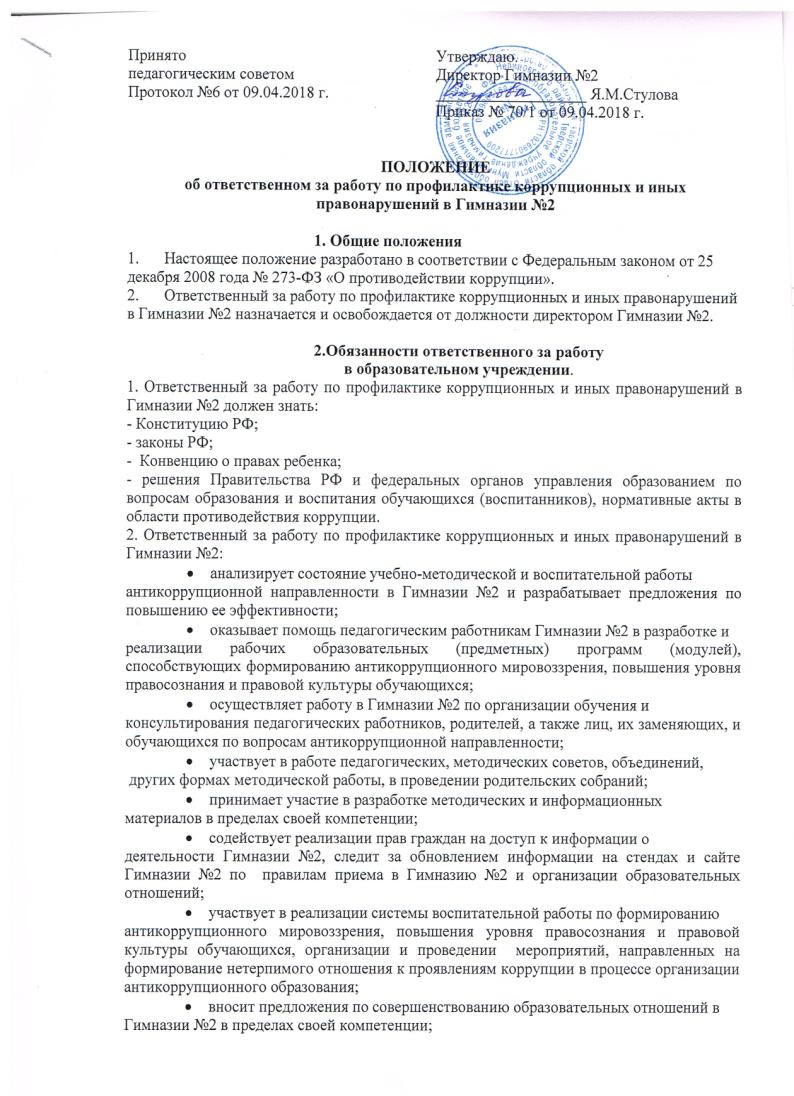 педагогическим советом Протокол №6 от 09.04.2018 г.Утверждаю.Директор Гимназии №2___________________ Я.М.СтуловаПриказ № 70/1 от 09.04.2018 г.